a         Instrukcja obsługi koparki 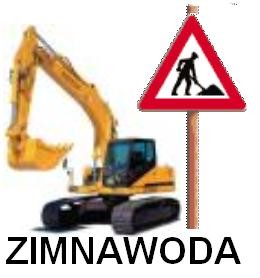 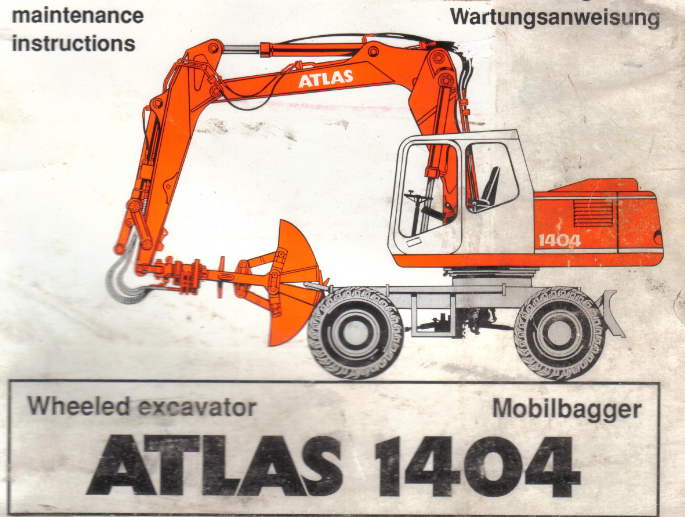 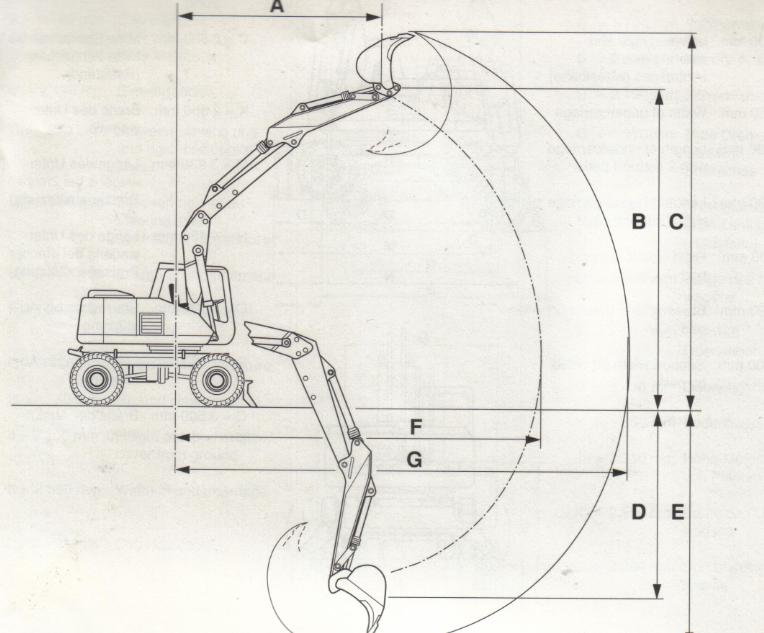 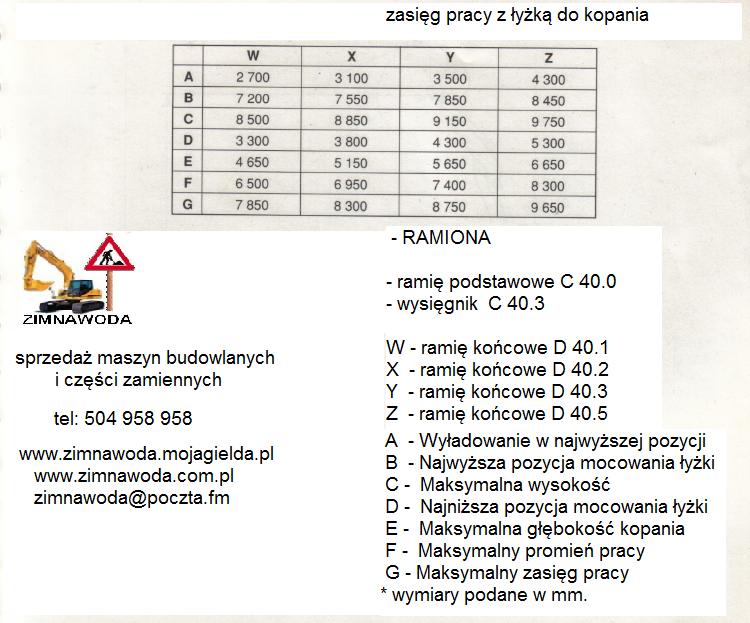 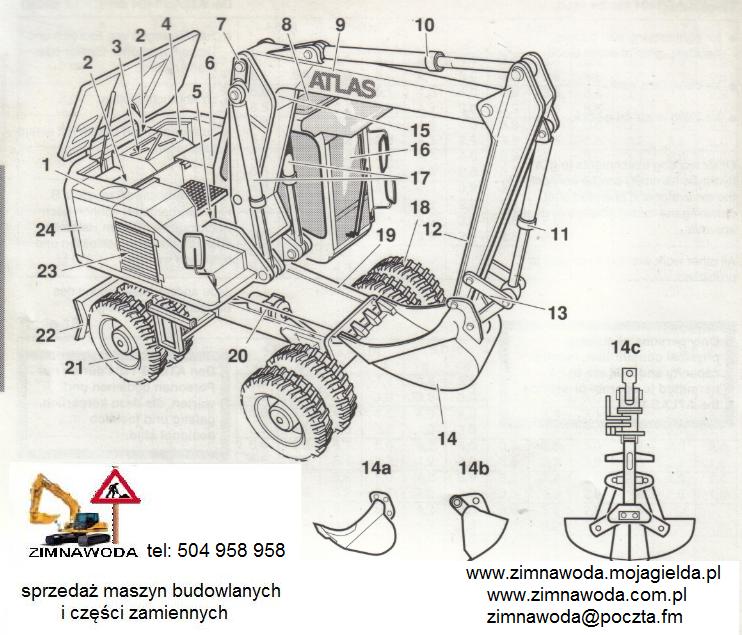 Zbiornik olejuPompy olejuSilnikFiltr powietrzaRozdzielacze sterujące pracą maszynyZbiornik paliwaRamię podstawowe lub ramię typu monoblokOkno dachoweWysięgnik ( sterowany hydraulicznie lub nastawiany manualnie)Siłownik ramienia końcowegoSiłownik łyżkiRamię końcoweDźwignia łyżkiWyposażenie robocze:Łyżka do kopaniaŁyżka skarpowaChwytaksiłownik do nastawiania odległości kopaniakabinasiłownik do podnoszeniaoś skrętnapodwozie samojezdnenapęd jazdyoś planetarnapługzbiornik oleju hydraulicznegonadwozie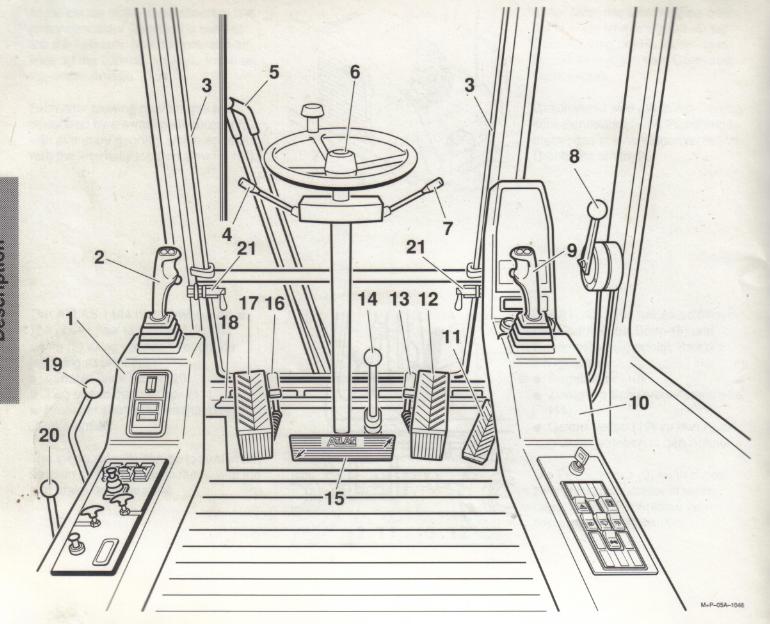 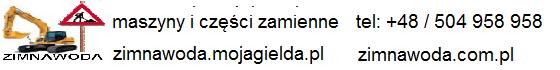 Konsola lewaJoystick do ramienia końcowego, obrotuBlokada przedniej szyby (prawo i lewo)Przełącznik: jazdy (wolno szybko), kierunku jazdy, wycieraczkiWycieraczkaKierownicaPrzełącznik: światła długie/krótkie, klakson, kierunkowskazDźwignia gazuJoystick do podnoszenia ramienia, zginania i sterowania ł. SkarpowąKonsola prawaPedał jazdyPedał hamulcaBlokada hamulcaDźwignia do poruszania pługiem (podporami)Pedał do starowania zasięgiem kopania (trzecie ramię)Blokada hamulca obrotuHamulec obrotuWylot powietrza na przednią szybęBlokada funkcji (podniesiona, maszyną nie można sterować)Odblokowanie drzwi kabiny (gdy są otwarte)Zamek okna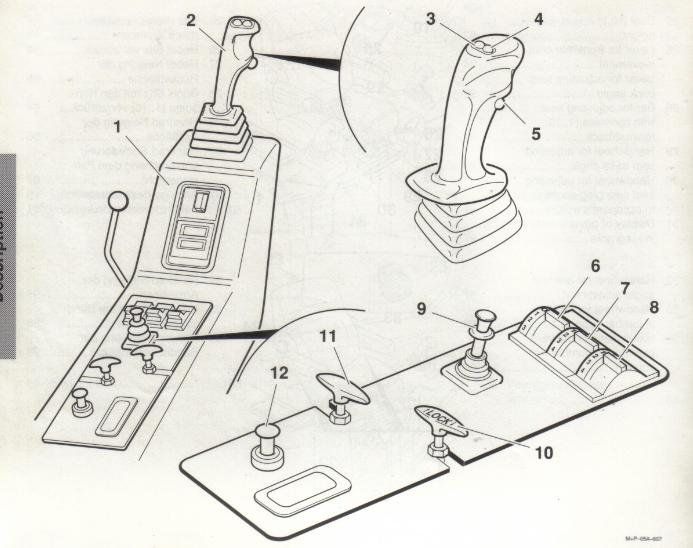 Konsola lewaJoystick do ramienia końcowego oraz obrotuPrzycisk lewy do dodatkowego oprzyrządowaniaPrzycisk prawy do dodatkowego oprzyrządowaniaPrzycisk klaksonuPrzełącznik dmuchawy od ogrzewania od 1 do 3Przełącznik do przycisków z pkt. 3 *Przełącznik do przycisków z pkt. 4 *Przełącznik hamulca ręcznegoPrzełącznik ogrzewania (wyciągnięty – ciepło. w prawo blokuje się, w lewo odblokowuje)Zatrzymywanie silnikaBiegi szosowe / terenowe*przełączniki służą do regulacji działania przycisków w joystickach. Do odpowiedniego osprzętu należy doprać właściwe ustawienie regulatorów. Przyporządkowanie numerów pozycji do osprzętu powinno znajdować się na bocznej ściance kabiny operatora, zaraz przy przełącznikach.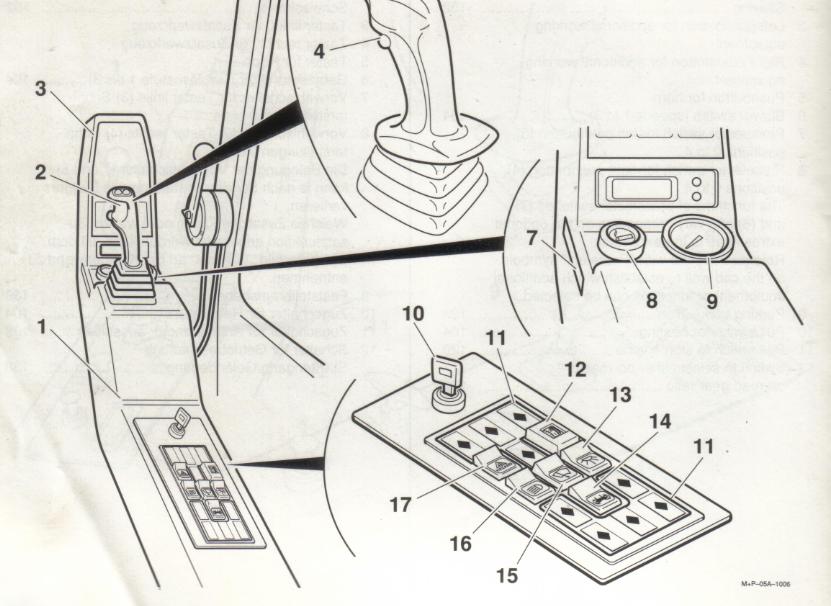 Konsola prawaJoystick podnoszenia, zginania, kopania / zamykania chwytakaPanel kontrolnyPrzycisk wstrzymywania precyzyjnej pracy maszyny (przy włączonym GLR)Przycisk obrotu chwytaka w lewoPrzycisk obrotu chwytaka w prawoLicznik przepracowanych godzin maszynyGniazdo / zapalniczkaWskaźnik ciśnienia powietrza w układzieStacyjkaWolne miejscaPotencjometr precyzyjnej pracy (GLR). Przesunięcie go na poz. 3 spowalnia pracę maszyny.Włącznik oświetlenia wewnętrznegoWłącznik stabilizacjiWłącznik wycieraczkiPrzełącznik świateł postojowych / pozycyjnychŚwiatła awaryjne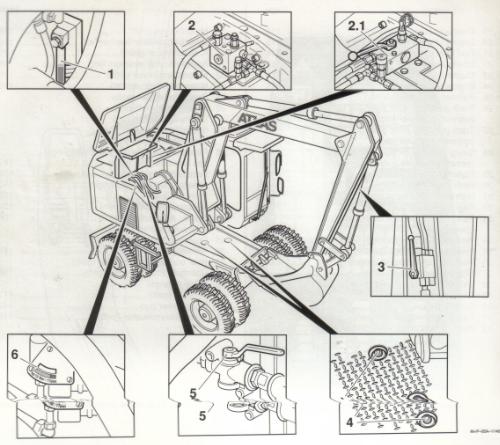 Rurka kontroli poziomu olejuPrzełącznik awaryjny (w przypadku awarii elektroniki)*Przełącznik awaryjny w maszynach o nr fabr. 141.41662Przełącznik łyżka / chwytakZbiornik płynu hamulcowegoWypuszczanie sprężonego powietrza ze zbiornika olejuWskaźnik zabrudzenia filtra oleju.**Filtry oleju dostępne są w ZIMNAWODA – Tel: 504 958 958*    w przypadku awarii elektroniki w maszynie, dopuszczalna jest jazda awaryjna. W tym celu należy wyłączyć silnik. Stacyjkę ustawić w pozycji 0. Zawór (na rysunku poniżej 8) przełączyć z pracy normalnej (a) na pracę awaryjną (b). oraz odłączyć zasilanie elektrozaworu, na rysunku poniżej (5, 6).W trybie awaryjnym maszyna nie powinna pracować. Służy on jedynie do użytku awaryjnego, tak aby maszynę przestawić w bezpieczne miejsce, gdzie powinna ona zostać niezwłocznie naprawiona. Ciągłe użytkowanie maszyny w trybie awaryjnym może spowodować jej uszkodzenie.  .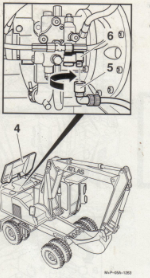 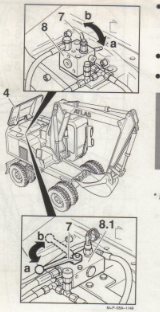 _____________________________________________________________________________________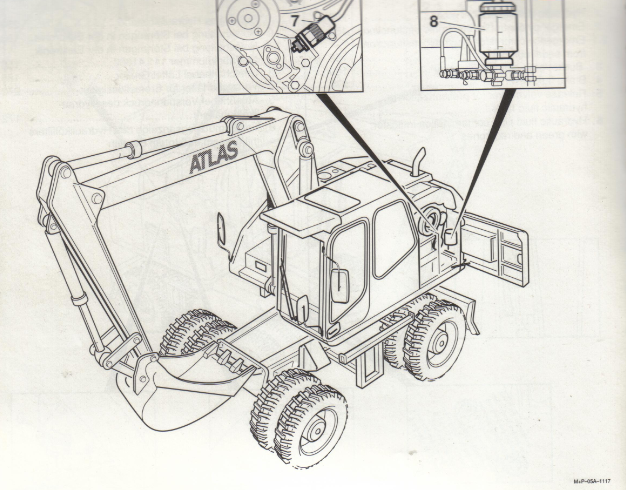 Czujnik zerwania paska.  W razie zerwania paska natychmiast zatrzymać silnik i wymienić pasek !Pompa chroniąca przed zamarzaniem oraz zbiornik na alkohol. Umieszczony w zbiorniku alkohol jest dozowany do układu sprężonego powietrza, po to aby woda, wydzielająca się w wyniku kompresji powietrza, przy ujemnych temperaturach, nie zamarzała w układzie pneumatycznym maszyny.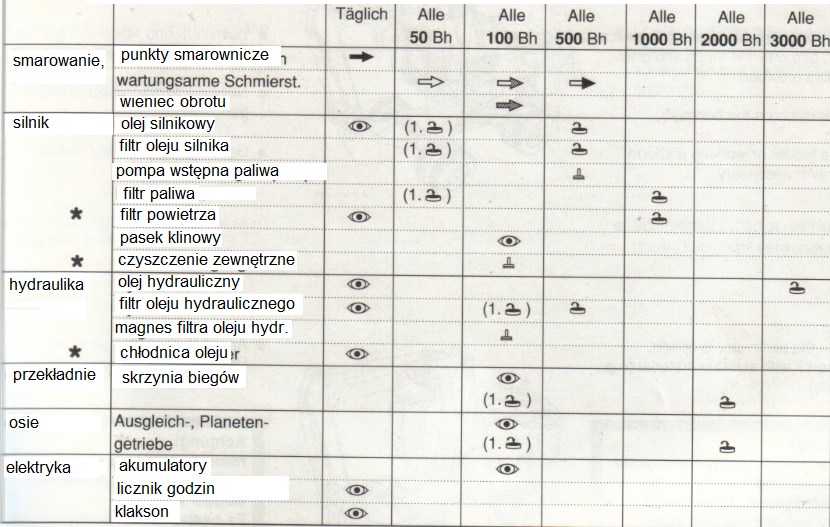 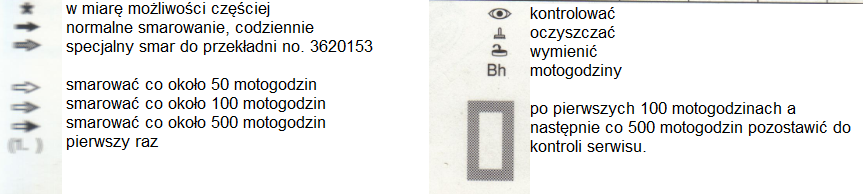 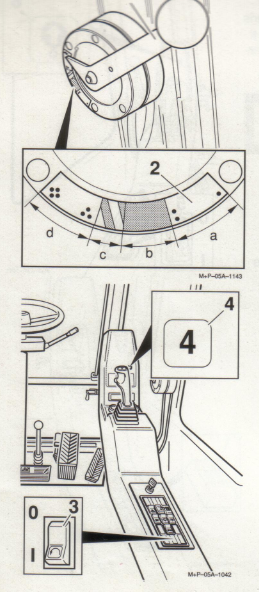 Prędkości obrotów silnika: .a)biały 1000 – 1 600 l/min                                     .b) zielony 1 600 – 1 900 l/min                                .c)zielony/żółty 1 900 – 2 100 l/min        .d)żółty 2 100 – 2 400 l/minAutomatyczne wolne obroty (uruchamia się przełącznikiem (3)) Kontrolna 4 wskazuje uruchomioną funkcję. Czarne punkty na podziałce przeznaczone są dla serwisu. Podstawowe punkty smarowania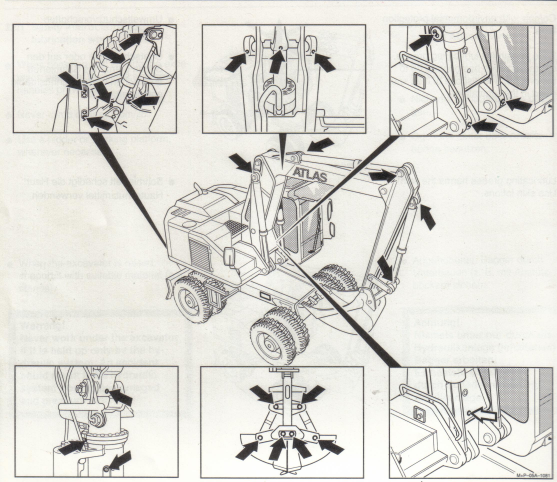 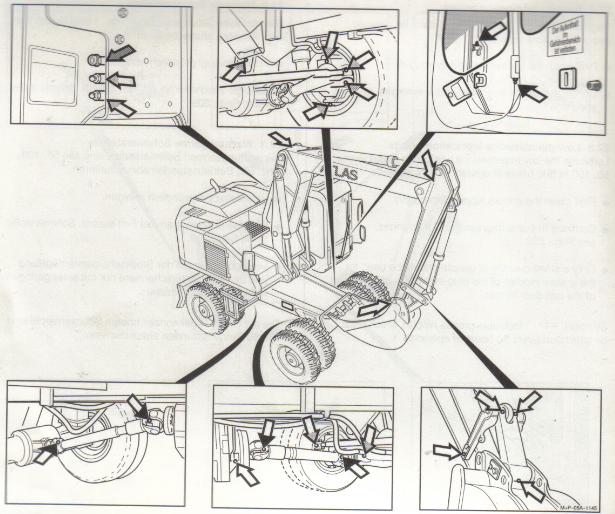 Wymiana / czyszczenie filtra oleju hydraulicznego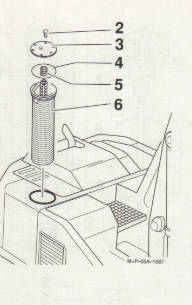              2. odkręcić śruby3. zdjąć dekiel4. wyciągnąć O-ring5. wyjąć sprężynę6, unieść filtr oleju i pozostawić tak aby zawarty w nim olej wyciekł do zbiornika przelatując przez filtr. Nigdy nie wylewać zawartości filtra bezpośrednio do zbiornika, przechylając filtr. Więcej informacji można uzyskać telefonicznie:Tel 504 958 958Sprzedajemy używane maszyny budowlane, głównie marki ATLAS, ponadto są dostępne u nas części zamienne nowe lub używane. 
Pełną ofertę maszyn można zobaczyć na stronie www.zimnawoda.mojagielda.pl. Strona firmowa www.zimnawoda.com.plAdres @-mail: zimnawoda@poczta.fmInstrukcja została opracowana w oparciu o oryginalną instrukcję obsługi ATLAS. Zawiera ona treści o charakterze informacyjnym. Firma nie ponosi odpowiedzialności za ewentualne szkody wynikające z niewłaściwego obsługiwania maszyny. Copyright by Zimnawoda. Tłumaczenie: Bartosz Stasiewicz. 